المملكة العربيـــــــــــــــة الســـــعودية                                        العام الجامـــعي 1433/1434هـ				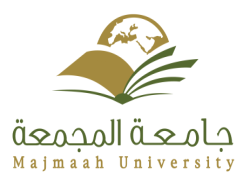 وزارة التـــــــــــــــــــــــــعليم العـــــالي الفصـــــــل الدراســـــــــــي الأول					جـــــــــــــــــــــــامعـة المــــــجمــــــعة    رقم الشــــــــــــــــــعبة : كلية العلوم والدراسات الإنسانية برماح                                قســــم إدارة الأعــمـــــــــــــــــــالاسم الطالب:................................................................................................الرقم الجامعي: ...................................................توقيع الطالب: ...................................................رقم الشعبة: ..............................................أجب عن االأسئلة التالية: مع مراعاة أن للنظام وحسن العرض أثرفي تقدير الدرجات.السؤال الأول:(أولا): أكمل ما يلي............................الاحصاء الاستدلالي يتضمن الطرائق الخاصة بجمع وتنظيم وتلخيص وعرض البيانات علي شكل جداول احصائية أو رسوم بيانية أو أشكال هندسية، بالإضافة الي حساب المقاييس الاحصائية كمقاييس النزعة المركزية والتشتت والارتباط والتي تعتمد مباشرة علي البيانات المتاحة.تسحب العينة ........................ من المجتمعات غير المتجانسة حيث يقسم المجتمع الي طبقات (مجموعات) متجانسة بالنسبة للخصائص المطلوب دراستها ويؤخذ من كل منها عينة عشوائية بسيطة...............................................................................................................................................................................................................................................................................................................................تختلف العينة العشوائية العنقودية عن العينة العشوائية البسيطة في صغر حجم التفاوت بين المجموعات وكبر حجم التفاوت داخل كل مجموعة.....................................................................................................................................................................................................................يعتبر أسلوب ............................. أكثر دقة عن ................. كما أنه يتسم بالصعوبة ويحتاج لتكاليف باهظة وزمن طويل وجهود مكثفة لفريق احصائي.....................................................................................................................................................................................................................تقيس البيانات الكمية صفة ما لظاهرة معينة دون أن تأخذ قيما عددية وهي تنقسم الي (اسمية  ومتصلة)................................................................................................................................................................................................................(ثانيا): أكمل العبارات التالية وفقا لما ورد بالكتاب المقرر خلال الفصل الدراسي الحالي:يتم تمثيل البيانات المبوبة بطرائق ثلاثة، هي:.........،..................،.................................................. هي مجموعة من المفردات المسحوبة من مجتمع احصائي حسب معايير محددة.من أنواع العينات العشوائية ما يلي:  ..........................، ...............................، ...............................، .................................................................هو مجموعة المفردات ذات خصائص مشتركة تدور الدراسة الاحصائية حولها. تسحب ........................................ من المجتمعات المتجانسة ويكون احتمال اختيار كل عينة ممكنة لحجم معين متساو.تسحب العينة............................. من خلال إعطاء أرقاما متسلسلة لمفردات المجتمع ثم القيام بعد ذلك باختيار المفردات التي تبعد عن بعضها البعض بمقدار متساومن أنواع البيانات الاحصائية النوعية البيانات ............. وهي تعتمد علي التصنيف النوعي للوحدات بغض النظر عن أهمية الترتيب.من أنواع البيانات الاحصائية الكمية البيانات ............. وهي التي تأخذ قيما عددية صحيحةوفقا لمعادلة ستورجيز فإن قيمة المدي كما يليR = …………………….حيث: R= ......... ، M= ........... ، m= ................. ، n= ............ السؤال الثاني:  بفرض أن عدد الطلاب بكلية العلوم والدراسات الانسانية برماح بأقسامها الثلاثة خلال عام 1434هـ كما يلي:
والمطلوب عرض تلك البيانات في شكل دائرةالسؤال الثالث   إذا علمت أن أسرة معينة لديها عدد (7) من الإبل وزنها بالكيلو جرام كما يلي:  528 ، 623 ، 455 ، 513 ، 396 ، 471، 514المطلوبحساب ثلاثة من مقاييس النزعة المركزية أحدهم كمي والثاني موضعي (مكاني) والثالث تكراريالسؤال الرابعبفرض أن المصروف اليومي لطلاب المستوي الأول بكلية العلوم والدراسات الاسلامية برماح في شكل فئات علي النحو التالي:والمطلوب:حساب اثنين من مقاييس النزعة المركزية أحدهما موضعي مع خالص تمنياتي بالتوفيق    د/ عاطف    Email: drexpertatef@Yahoo.comالقسمادارة أعماللغة انجليزيةدراسات اسلامية عدد الطلاب201142216فئة المصروف اليومي بالريال10-20-30-40-50-60-70-80-90عدد الطلاب6131719221571